Cours interentreprises – Jour en présentiel 1Deux travaux préparatoires pour la journée de CI 1Directive de travail « Travail préparatoire »Travail préparatoire 1 : L’organigramme de mon entrepriseSituation initialeUn organigramme est une représentation des responsabilités au sein de l’entreprise. Sur un organigramme, vous pouvez donc voir qui travaille à quels postes dans l’entreprise. Lors du premier jour de CI, nous allons nous intéresser à l’organigramme de votre entreprise. Pour cela, vous devez apporter l’organigramme de votre entreprise lors du premier jour de CI. Définition de la tâcheAttentesImprimer l’organigramme de son entreprise ou le dessiner soi-même. Apporter l’organigramme lors du premier jour de CI. OrganisationDurée : 30 minutes Méthode de travail : travail individuel ; en entreprise avant la première journée de CIOutils : accès Internet, ordinateur portable/PC, imprimanteTravail préparatoire 2 : Découvrir l’environnement d’apprentissage KonvinkSituation initialePendant votre formation, vous travaillerez beaucoup avec l’environnement d’apprentissage numérique Konvink, que vous avez probablement déjà découvert à l’école professionnelle. Afin que le CI puisse démarrer sans délai, vous devez au préalable vous assurer d’avoir accès à cet environnement d’apprentissage.Définition de la tâcheAttentesSavoir se connecter à Konvink sans aide.Se familiariser avec Konvink.Compléter son profil personnel si cela n’a pas encore été fait à l’école professionnelle.Noter les questions et les points en suspens. OrganisationDurée : 30 minutesMéthode de travail : travail individuel ; avant la première journée de CI Outils : accès Internet, ordinateur portable/PC, imprimanteÉtape 1Saisissez le terme « organigramme » dans un moteur de recherche sur Internet et consultez différents exemples d’organigrammes. Cela vous aidera à comprendre ce qu’est un organigramme. Voici un exemple :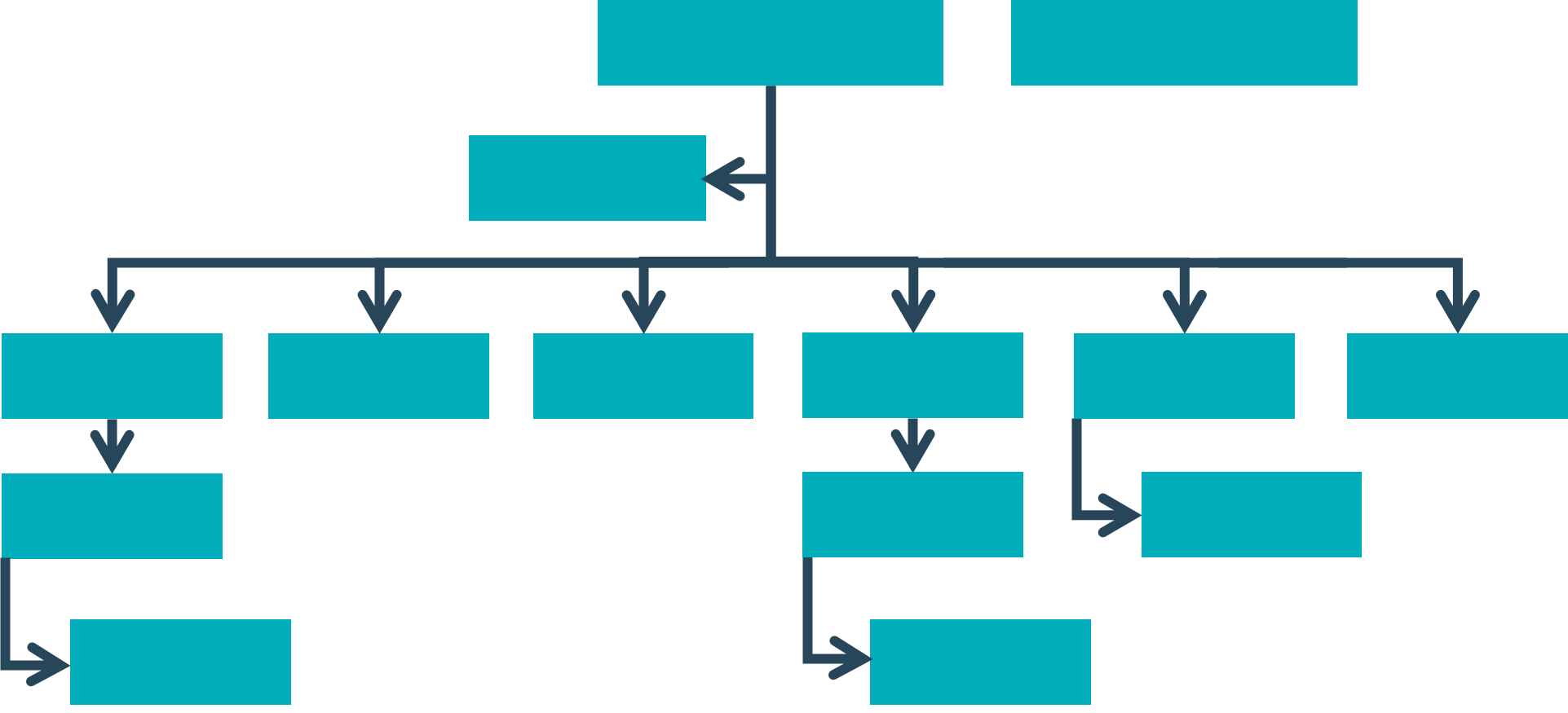 Illustration : Organigramme d’une entreprise, source : illustration propre. Étape 2Sur le site Internet de votre entreprise ou dans des documents internes, cherchez l’organigramme de votre entreprise. Imprimez-le en grand format sur une page A4 et apportez-le au premier jour de CI. Si vous ne trouvez pas d’organigramme, essayez d’en dessiner un par vous-même. Étape 1Connectez-vous sur Konvink avec votre login personnel.Étape 2Complétez votre profil personnel (« Mon profil ») si vous ne l’avez pas encore fait à l’école professionnelle : vérifiez vos données personnelles ;ajoutez les informations manquantes qui vous paraissent importantes ; téléchargez une photo de vous.Étape 3Rendez-vous sur le Dashboard. Regardez le screencast « Naviguez comme des Konvinkeurs expérimentés ».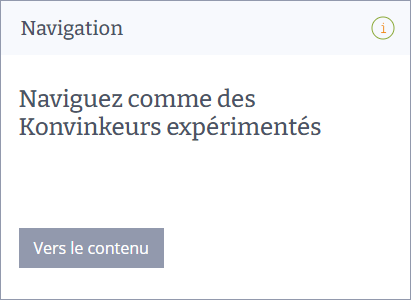 Étape 4Rendez-vous dans votre portfolio personnel. Regardez les screencasts « Mes œuvres ! » et « Mes grilles de compétences ».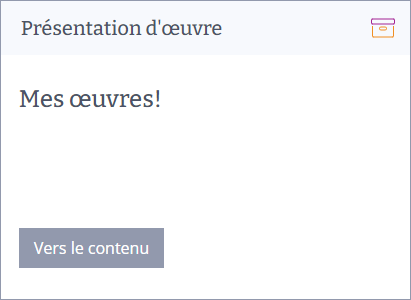 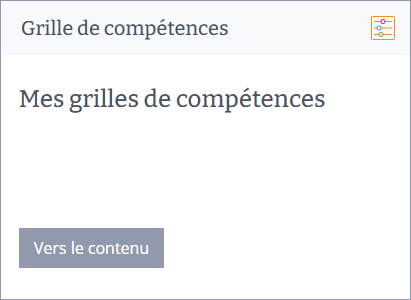 Étape 5Épinglez les thèmes suivants au moyen de Stickies : Unités d’apprentissage et E-TestsMes mandats pratiquesPrésentation d’œuvreÉtape 6Parcourez les différentes box sur Konvink afin d’obtenir une vue d’ensemble. Organisez les box en fonction de leur utilité pour vous. Que trouve-t-on dans quelle box ? Quelle box est adaptée à quel usage ?Étape 7Notez vos questions et les points à éclaircir en lien avec Konvink et apportez-les au CI.